Birthdays in Year 3 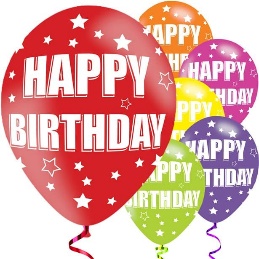 ArchieAprilBenJanuaryBeatriceMayCharlesDecemberCharlotteSeptemberDuncanJulyEdwardDecemberEvieAprilEmmaDecemberFredDecemberFrankieAprilGeorgeJulyHarryAugustHannahOctoberIsaacJulyIsabellaDecemberJohnJanuaryJoannaMarchLottieJulyLouisAugustMirandaJulyMarkSeptemberNicolaJanuaryOrlandoOctoberPercyJanuaryPennyJulyRickJanuaryRonnieDecember